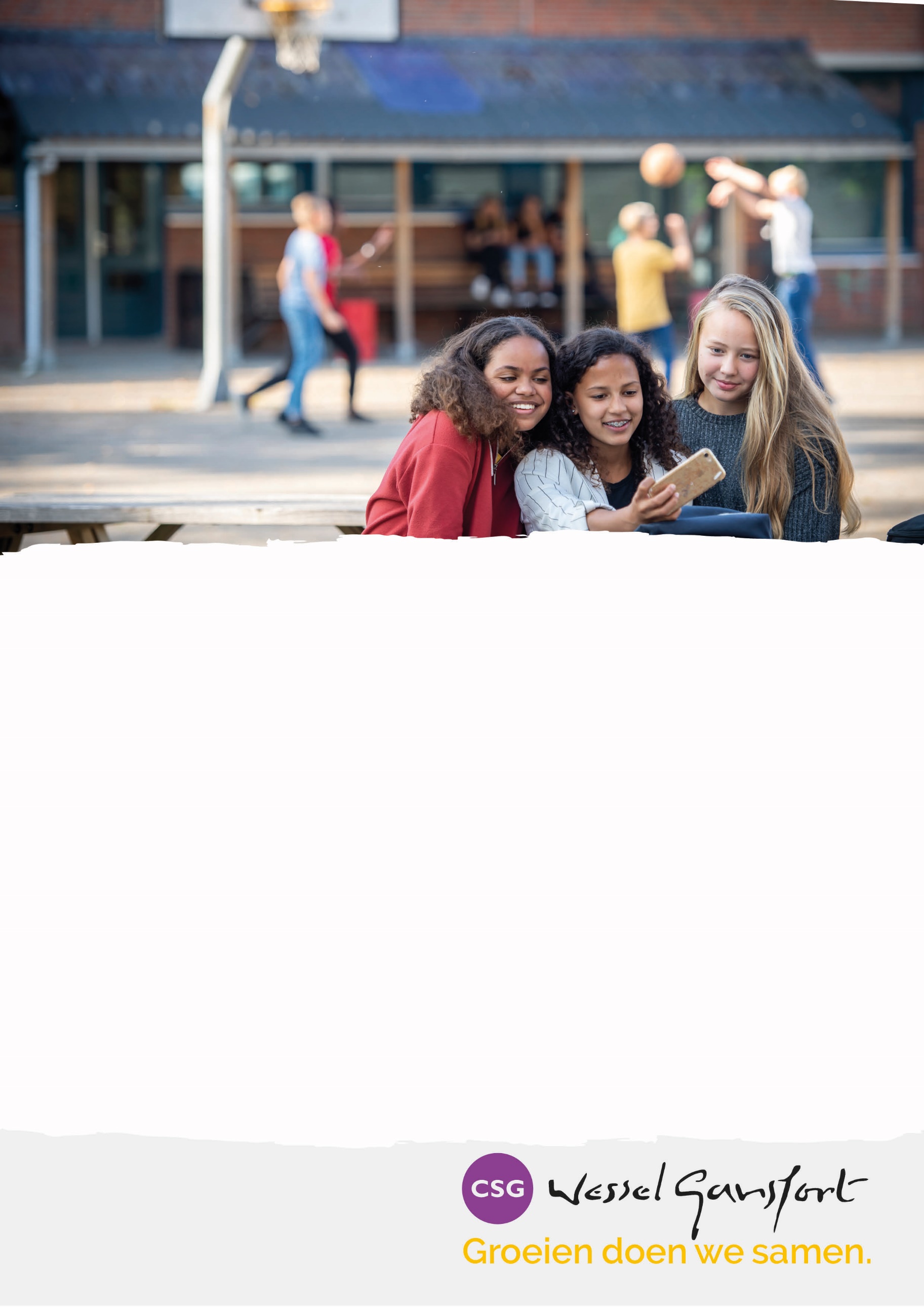 Ondersteuningsprofiel	2023-2024Ondersteuningsprofiel  	2023-2024CSG Wessel Gansfort onderdeel van CSG is een middelgrote vestiging voor VMBO-TL, HAVO, Atheneum. Onze school maakt deel uit van het samenwerkingsverband VO 20.01. Samen met alle scholen voor voortgezet (speciaal) onderwijs in de gemeenten zorgen we ervoor dat er voor elk kind een passende onderwijsplek beschikbaar is. Op de website van het samenwerkingsverband (SwV) www.passendonderwijsgroningen.nl staat aangegeven:welke schoolbesturen zijn aangesloten bij het samenwerkingsverband;de ondersteuningsprofielen van de scholen;wat de basisondersteuning is van alle scholen in het SwV. Wie zijn we en welk onderwijsaanbod is er op onze school?Binnen CSG Wessel Gansfort werken professionals, ouders en leerlingen met respect voor elkaar op het hoogst haalbare niveau samen aan de ontwikkeling van leerlingen tot zelfstandige, sociale en competente wereldburgers. De school heeft ongeveer 900 leerlingen. Belangrijk is dat leerlingen cognitief worden uitgedaagd en onderwijs volgen op het niveau dat bij hen past. Waar nodig wordt de leerling ondersteund bij het doorlopen van een succesvolle schoolcarrière. CSG Wessel Gansfort kenmerkt zich door een schoolklimaat met aandacht voor de preventieve zorg. De mentoren en de medewerkers van ServicePunt Leerlingzaken (SPL) vervullen hierin een belangrijke rol in het vroeg signaleren van mogelijke zorgen rondom een leerling. Denk hierbij aan verzuim, signalen over de thuissituatie, pesten en het welbevinden van de leerling. Visie op ondersteuningDe leren van de leerling staat centraalDe leerling is op school om te leren en deel te nemen aan het onderwijsproces. Indien nodig kan ondersteuning worden ingezet, om de leerling te begeleiden en ondersteunen in het behalen van het diploma dat past bij de cognitieve mogelijkheden van de betreffende leerling. Ondersteuning voor de leerling is zoveel mogelijk ingebed in het onderwijs. De ondersteuning wordt zo dicht mogelijk in/bij de klas van de leerling georganiseerd.Mentoren zijn de spil in de ondersteuning van de leerlingElke klas heeft een mentor die de spil vormt in de begeleiding van de leerlingen. Zij zijn de verbindende factor in de driehoek school-leerling-thuis.OndersteuningAlle scholen in het samenwerkingsverband bieden basisondersteuning aan leerlingen. Deze basisondersteuning betreft een gezamenlijke afspraak over de basiskwaliteit op gebied van ondersteuning aan leerlingen. De basisondersteuning op het CSG Wessel Gansfort wordt vervuld door diverse disciplines, op verschillende niveaus. Indien basisondersteuning niet voldoende is, kan extra ondersteuning worden ingezet. Basisondersteuning:
Binnen het samenwerkingsverband zijn gezamenlijke afspraken gemaakt met betrekking tot de basiskwaliteit op het gebied van ondersteuning aan leerlingen.  Onder deze basisondersteuning verstaan we de binnen het samenwerkingsverband afgesproken preventieve en oplossingsgerichte interventies die: • voor alle scholen binnen het samenwerkingsverband van toepassing zijn; • binnen de ondersteuningsstructuur van de school passen;• onder de regie en verantwoordelijkheid van de school vallen;Het ondersteuningsteam (OT):
Het kan voorkomen dat leerlingen meer nodig hebben dan de basiszorg en aandacht van mentoren en docenten. De leerling kan dan door de mentor bij de ondersteuningscoördinator worden aangemeld. Samen met de orthopedagoog van het CSG Expertisecentrum bekijkt de ondersteuningscoördinator welke aanvullende ondersteuning nodig is. Er kan gekozen worden voor het bespreken van de leerling in het ondersteuningsteam. 
Het ondersteuningsteam bestaat uit: de ondersteuningscoordinator, de orthopedagoog, de leerjaarcoordinatoren en medewerkers SPL. 
Het ondersteuningsteam overlegt tweewekelijks over complexe situaties, die niet opgepakt kunnen worden met de aanvraag van een andere vorm van ondersteuning.Disciplines in de basisondersteuning: Directie en management: Het managementteam bestaat uit een drietal teamleiders en één vestigingsdirecteur. De vestigingsdirecteur heeft het ondersteuningsteam (OT) in zijn portefeuille. Hij/zij heeft tot taak beleidsmatig zorg te dragen voor een goed functionerend OT, werkt aan visie, geeft begrotingen vorm en heeft tot taak nieuw beleid te maken en te kaderen.Leerjaarcoördinatoren: De leerjaarcoördinatoren worden aangestuurd door de teamleiders en zijn algemeen verantwoordelijk voor alle leerlingenzaken die onder hun jaarlaag/jaarlagen vallen. Met betrekking tot ondersteuning staan zij direct in contact met mentoren om te adviseren en te ondersteunen en zijn zij een belangrijk onderdeel van het OT.Mentoraat: De mentor is belangrijk in het vormgeven van de basisondersteuning aan de leerling. Op het CSG Wessel Gansfort zijn, voor wat betreft de ondersteuning, onderstaande taken bij de mentor ondergebracht. De mentor:is eerste aanspreekpunt voor leerlingen/ouders/docenten/schoolleiding;is verantwoordelijk voor de voortgang van de ontwikkeling van de leerling;stimuleert een prettige sfeer in de groep;voert individuele en/of groepsgesprekken met zijn/haar mentorleerlingen.vervult een belangrijke rol in het vroeg signaleren van mogelijke problematiek bij een leerling, op het gebied van leren, gedrag en persoonlijke problemenDe rol van de mentor is cruciaal voor het contact tussen school en oudersServicePunt Leerlingzaken (SPL): Het SPL vervult een belangrijke rol in het vroeg signaleren van mogelijke problematiek bij een leerling. Daarnaast houden ze zich bezig met absentie, verzuim en uitstuurbeleid, informeert mentoren en leerjaarcoördinatoren en staat in nauw contact met het OT.Decanaat: De decaan geeft informatie aan ouders en leerlingen over vervolgopleidingen en werkt samen met de mentor bij het LOB (loopbaan- ontwikkeling) traject in de groep.Vertrouwenspersoon: Het CSG Wessel Gansfort heeft twee vertrouwenspersonen. Deze zijn beschikbaar voor leerlingen die onderwerpen vertrouwelijk willen bespreken.Aandachtsfunctionaris kindermishandeling en huiselijk geweld: De aandachtsfunctionaris bewaakt de procedure binnen de school m.b.t. huiselijk geweld en kindermishandeling en volgt hierbij het vijf stappenplan van de meldcode, inclusief het afwegingskader.De ondersteuningscoördinator: De ondersteuningscoördinator is de persoon die alle interne en externe ondersteuning rondom leerling coördineert, regelmatig contact heeft met de teamleiders, leerjaarcoördinatoren en CSG Expertisecentrum om leerlingen met behoefte aan extra ondersteuning te bespreken en acties af te stemmen. De ondersteuningscoördinator heeft contact met externe instanties en betrokken functionarissen vanuit het samenwerkingsverband 20.01. Indien nodig kan besloten worden om ook samen te werken met externe partners van de school (denk aan jeugdarts, leerplicht, VO WIJ, Expertise consultatieteam van het SWV). In beginsel hebben ouders zelf de verantwoordelijkheid om externe ondersteuning te zoeken. In overleg kan de school de ouder(s) van de benodigde informatie voorzien. Externe hulpverlening, verbonden aan de schoolJeugdarts: De jeugdarts houdt regelmatig een spreekuur op school. Leerlingen kunnen zich aanmelden voor het spreekuur of worden uitgenodigd wanneer er sprake is van veelvuldig ziekteverzuim.Leerplichtambtenaar: De leerplichtambtenaar houdt regelmatig een preventief spreekuur op school. Wanneer er sprake is van veelvuldig verzuim wordt de leerplichtambtenaar ingeschakeld door de school.VO-WIJ medewerker: De VO-Wij medewerker kan via het OT worden ingezet wanneer er sprake is van problemen op maatschappelijk gebied. Wanneer nodig wordt er contact gezocht met het sociaal team van de woonplaats van de leerling. 
Expertise consultatieteam van het SWV: Denkt mee in complexe situaties van leerlingen die dreigen vast te lopen en waarbij het onderwijsperspectief in gevaar komt. Het CSG Expertisecentrum:Alle vestigingen van de CSG hebben de mogelijkheid om gebruik te maken van de diensten van het CSG Expertisecentrum (EC). Het EC heeft vanuit haar expertise een brede kijk op de context van de leerling, waardoor op meerdere niveaus meegedacht kan worden over wat nodig is voor de leerling. De medewerkers van het EC gaan uit van de mogelijkheden, talenten en perspectieven die leerlingen hebben. Deze brengen ze in kaart en houden daarbij rekening met de eventuele beperkingen van de leerling. Hierbij is zorg op maat het uitgangspunt: deze leerling, met deze ouders, bij deze leraar, in deze klas, binnen deze vestiging. Op basis hiervan brengen zij de ondersteuningsbehoeften in kaart en vertalen dit naar handelingsgerichte adviezen voor de docenten en bieden praktische begeleiding aan leerlingen.Het EC wordt gevormd door ambulant begeleiders, dyslexiespecialisten, een ICT-medewerker die verbonden is aan de functiegroep dyslexie, orthopedagogen en studiebegeleiders.De orthopedagoog: De orthopedagogen zijn in dienst van het CSG Expertisecentrum en werken vanuit de brede context van de leerling en nemen hierin ouders en school mee. Zij investeren in het maken van verbinding tussen ouders en school, maar ook in de verbinding tussen onderwijs en jeugdhulp. De orthopedagogen nemen deel aan multidisciplinaire teamvergaderingen waarin de ontwikkeling van de leerling wordt besproken. Zij denken mee met de vestiging, observeren leerlingen, stellen ontwikkelingsperspectiefplannen (OPP) op en zijn bevoegd om waar nodig aanvullend onderzoek te doen. Daarnaast maken de orthopedagogen deel uit van de toelatingscommissies van de vestigingen en ontwikkelen beleid met betrekking tot de plaatsing van leerlingen.
Studiebegeleiders: Deze begeleiders bieden praktische begeleiding aan leerlingen, individueel of in de vorm van groepsondersteuning. Zij stellen zich ten doel de leerling kortdurend te begeleiden op het gebied van gedragsproblematiek, executieve vaardigheden, sociale vaardigheden, emotieregulatie en leer- strategieën. De studiebegeleiders plannen begeleidingsmomenten in en proberen de leerling zo snel mogelijk (weer) op reguliere wijze te laten participeren in de lessen.
Dyslexiespecialisten: De specialisten ondersteunen de dyslexiecoaches van de vestigingen in de uitvoering van het CSG-dyslexiebeleid. Zij coördineren de afname van de dyslexiescreening in de eerste klassen van de CSG en nemen zo nodig een uitgebreid onderzoek af. De dyslexiespecialisten overleggen met de leerling, ouders en mentor of er hulpmiddelen nodig zijn. Bovendien kunnen zij ingezet worden voor specifieke begeleiding van de leerling. Bij overige ernstige lees- en spellingproblemen geven zij handelingsgerichte adviezen voor een passende aanpak. Binnen de CSG wordt de mogelijkheid geboden om gebruik te maken van de voorleessoftware SprintPlus. De ICT-medewerker kan op alle vestigingen ondersteuning bieden bij het gebruik van SprintPlus.Wat bieden we aan ondersteuning?Basisondersteuning:	Arrangement Bijlessen: bijles voor specifiek vak door studenten.
Arrangement Huiswerkplein: huiswerk maken na schooltijd in rustige omgeving met de mogelijkheid om vragen te stellen aan de aanwezige studiebegeleiders.
Arrangement Studiebegeleiding: Individuele- of groepsbegeleiding gericht op plannen, structureren, studievaardigheden, functioneren in een klas en aanvullende ondersteuning gericht op gedrag ten aanzien van schools functioneren. Duur: 6 tot 8 keer een lesuur. Extra ondersteuning:
Opstellen Ontwikkelingsperspectief Plan (OPP): middel om planmatig, sturend en doelgericht te werken bij leerlingen die extra ondersteuning nodig hebben. Hierin staat beschreven; Wie doet wat en wanneer? Arrangement Studiebegeleiding Intensief: individuele begeleiding gericht op plannen, structureren, studievaardigheden, functioneren in een klas en aanvullende ondersteuning gericht op gedrag ten aanzien van schools functioneren. Duur: periode van maximaal een schooljaar, gekoppeld aan het OPP. Wat zijn de mogelijkheden en grenzen aan onze ondersteuning?Het toelatingsbeleid van de CSG is leidend voor de plaatsing van leerlingen, voorop staat dat de leerling in staat moet zijn om een diploma te behalen op één van de aangeboden niveaus (TL-havo-atheneum) binnen het CSG Wessel Gansfort.De kansen op succes binnen CSG Wessel Gansfort hangen samen met:•	De groepsgrootte. Het onderwijs vindt plaats in groepen van maximaal 32 leerlingen. Momenteel wordt er vanuit NPO gelden ingezet op kleinere klassen van maximaal 28 leerlingen.  Voor leerlingen die een ondersteuningsvraag hebben waarvoor veel individuele aandacht nodig is vanuit de docent of een ondersteuningsvraag die pleit voor onderwijs in een kleinere onderwijsgroep, is dit een beperkende factor. •	Het gebouw. Voor blinde en slechtziende leerlingen geldt hierin een beperking eveneens voor leerlingen die van een rolstoel/rollator gebruik maken.•	Veiligheid van leerlingen en personeel. Leerlingen die de veiligheid van andere leerlingen of docenten in het geding brengen als gevolg van een belemmering in hun ontwikkeling kunnen niet worden gehandhaafd op CSG Wessel Gansfort.Blind en SlechtziendheidDe grens ligt bij blindheid. Bij slechtziendheid wordt per leerling beoordeeld of de basiszorg voldoende is en of de leerling zich vrij door het gebouw kan bewegen. Van belang hierbij is goede ondersteuning door Visio (cluster 1 onderwijs) en de ouders.Doof en slechthorendDe grens ligt bij doofheid, binnen de lessituatie is dit niet mogelijk. Waar het technisch mogelijk is binnen de school, kan een leerling met slechthorendheid functioneren. Ondersteuning vanuit Kentalis (cluster 2 onderwijs) en ouders zijn hierbij van belang.Lichamelijk beperkt en langdurig ziek.Dit wordt per leerling beoordeeld. Belangrijk criterium voor schoolplaatsing en voortgang is de energie die de leerling kan opbrengen om een regelmatige schoolgang te realiseren. Minimaal 4 dagen school is van belang voor de continuïteit in het onderwijsproces. Waar nodig zal advies gevraagd worden aan de orthopedagoog, jeugdarts en kinderverpleegkundige. Bij lichamelijke beperking ligt de beperking met name bij het gebouw en daarbij speelt didactisch, sociaal emotioneel en cognitief functioneren een rol.Sociaal emotionele en gedragsproblemenDe veiligheid van docenten en medeleerlingen staat voorop bij de aanname. Verder is ondersteuning en coaching vanuit het ondersteuningsteam voor het docententeam van belang. Goed contact tussen leerling, ouders, betrokken hulpverlening en school vergroot de kans op succes. Per leerling wordt beoordeeld of de leerling op het CSG Wessel Gansfort een succesvolle schoolcarrière kan hebben. slagen heeft. Bij aanmeldingEr kunnen omstandigheden zijn waardoor plaatsing op onze school niet tot de mogelijkheden behoort. Hiervan kan sprake zijn als we ook met aanvullende ondersteuning in de school en eventueel vanuit gemeenten:als school niet kunnen voldoen aan de ondersteuningsbehoefte van de leerling en als het uitstroomperspectief van de leerling niet kan worden gerealiseerd in de klas;als school vanwege het plaatsen van de leerling niet in staat zijn om de veiligheid, orde en rust te bewaren;In de schoolgids zijn de geldende afspraken, regels en procedures vastgelegd.De eerste school waar wordt aangemeld heeft zorgplicht: de taak om een passende onderwijsplek te bieden of door te begeleiden naar een andere, passende plek. Bij aanmelding moeten ouders aangeven of ze verwachten dat hun kind ondersteuning nodig heeft om onderwijs te kunnen volgen.Na plaatsingIndien het op school na plaatsing niet lukt om de ondersteuning voor de leerling passend vorm te geven, dan heeft de school een inspanningsverplichting bij thuiszittende leerlingen die als volgt vormgegeven wordt:  als school doen wij een melding bij de leerplichtambtenaar en we betrekken het Expertise Consultatieteam (ECT) van het samenwerkingsverband erbij. In gezamenlijk overleg wordt er een plan op maat gemaakt voor de betreffende leerling.Wat zijn onze ambities?Waar gaat de school zich de komende jaren in ontwikkelen als het gaat om de ondersteuning aan leerlingen? 1)	De ondersteuningsstructuur is geborgd naar al het personeel;2)	Versterken mentoren als spil in de begeleiding en contact tussen leerling, ouders en school;3)	Onderwijzend personeel ondersteunen op het gebied van inclusief onderwijs 4)	Leerlingvolgsysteem (LVS) op de juiste wijze gebruiken en voorzien van de nodige informatie. 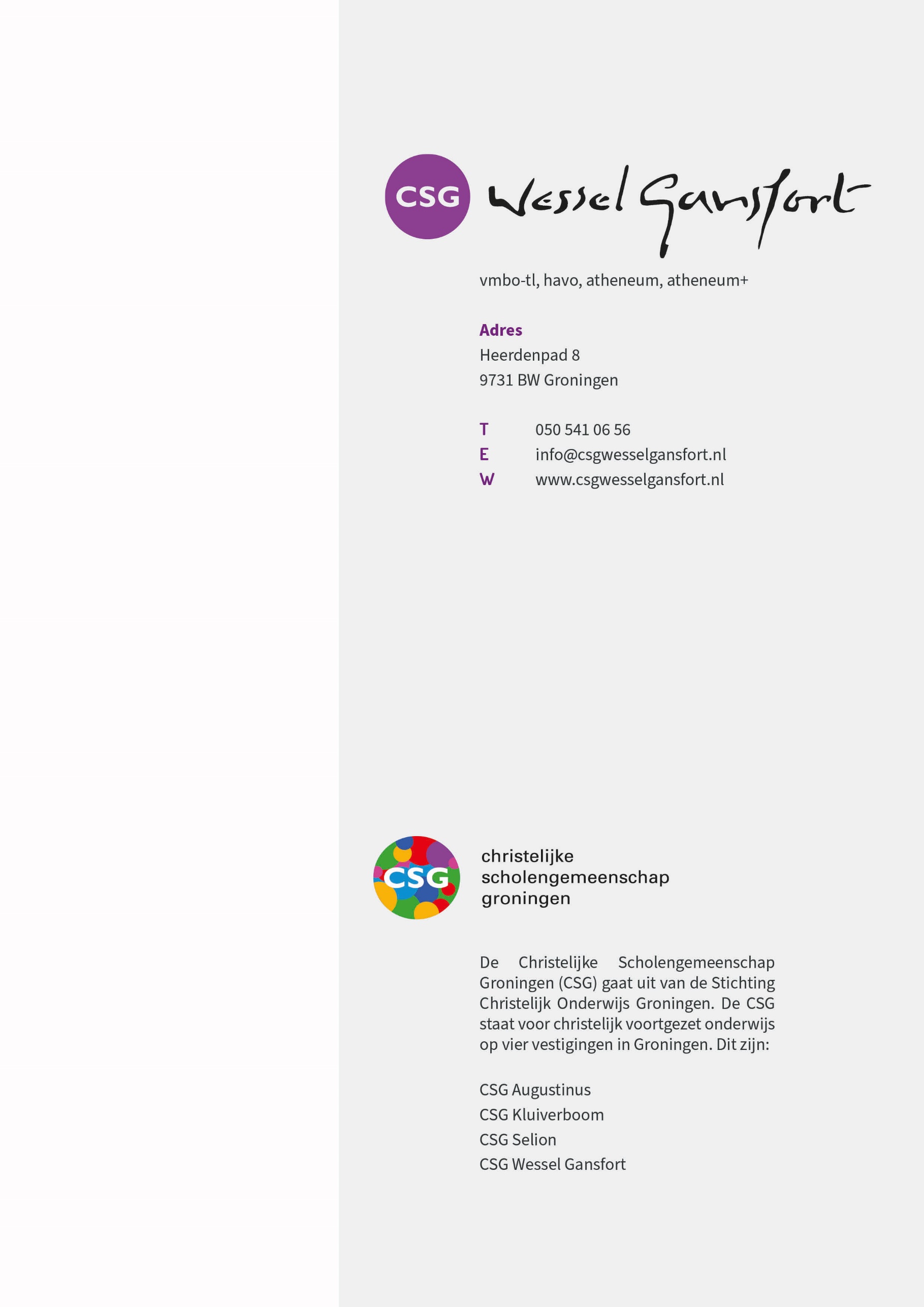 